Pracovní list základy genetiky, předchůdci a vývoj člověka1) Seřaď od nejmladšího vývojová stádia každého jedince (přepiš ve správném pořadí). (12b)vysoké stáří	kojenec		novorozenec	předškolní věk	batole		dorost		dospělost	mladší školní věk	stáří		zralost		střední věk	starší školní věk2) Zakroužkuj správnou možnost . (5b)Zakladatel genetiky je		a) Ch. Darwin	b) R. Koch	c) J. G. MendelChromozomy jsou v buňce uloženy v 	a) jádře		b) cytoplazmě		c) ribozomechČlověk má v jedné buňce …………párů chromozomů.	a) 16	b) 23	c) 46Mezi choroby geneticky dědičné patří	a) hemofilie	b) HIV/AIDS	c) tuberkulózaZákladní genetické informace nazýváme 	a) feny		b) geny		c) heny3) Jedni z prvních předchůdců člověka byli Australopitéci. Napiš čtyři informace, které o těchto předcích víš). (4b)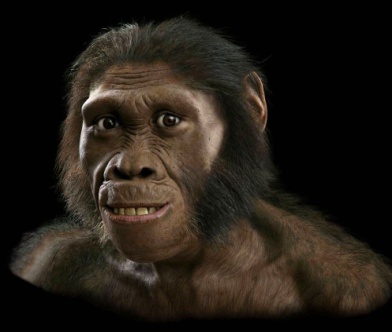 4) Spoj pojem s jeho správnou definicí. (4b)pojmy				definiceHominizace			polidštěníEvoluce				postupný vývoj organismů na ZemiBonus) Napiš, co znamená zkratka GMO.(2b)Hodnocení:(27)25-23b:1;22-18b:2;17-10b:3;9-5b:4;4-0b:5